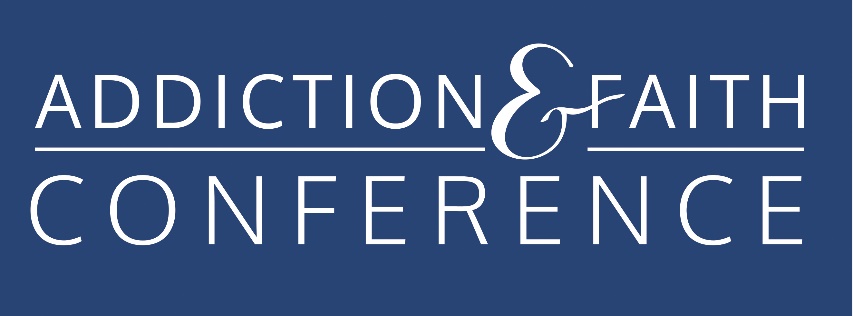 Exhibitor Opportunities Thursday, 1:30 to 6 pm & Friday, 8 am. to 6:00 pm. ExhibitorOne exhibit table with two chairs-- $200 Early Bird $150.Your logo on our website, event app and conference program.No events, no meals.A la carte for ExhibitorsConference registration $200 per person, includes all events and meals.Single Meals--$40 per personRegistration bag insert $200 (you provide material).Contact Pastor Ed Treat, conference director, to become an exhibitor and to answer any question.pastored@addictionandfaith.com651 356-1073